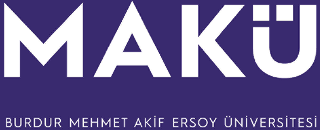 BURDUR MEHMET AKİF ERSOY ÜNİVERSİTESİEĞİTİM BİLİMLERİ ENSTİTÜSÜDERS TELAFİSİİŞ AKIŞ ŞEMASI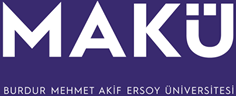 